Муниципальное бюджетное общеобразовательное учреждение«Елионская средняя школа»Стародубского муниципального округа Брянской области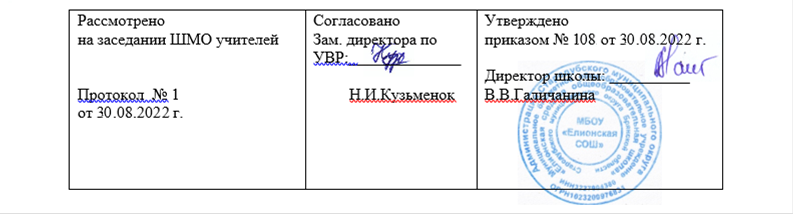 Рабочая программа
 
элективного курса «Избранные вопросы математики»10 класс 
Составил и реализует:Учитель математики Т. А. КовалеваСрок реализации: 2022- 2023 г.
Пояснительная запискаРабочая программа элективного курса «Избранные вопросы математики» по алгебре и началам математического анализа для 10 класса составлена в соответствии с: Федеральным законом от 29.12.2012 №273-ФЗ «Об образовании в Российской Федерации»; Приказом Министерства образования Российской Федерации от 05.03.2004 №1089 (в ред. приказа от 23.06.2015 №609) «Об утверждении федерального компонента государственных образовательных стандартов начального общего, основного общего и среднего (полного) общего образования»; Приказом Министерства образования и науки Российской Федерации от 31.12.2015 №1577 «О внесении изменений в федеральный государственный образовательный стандарт основного общего образования, утвержденный приказом Министерства образования и науки Российской Федерации от 17.12.2010 №1897»; Приказом Министерства образования Российской Федерации от 09.03.2004 N 1312 (ред. пр. от 03.06.2011 №1994) «Об утверждении федерального базисного учебного плана и примерных учебных планов для образовательных учреждений Российской Федерации, реализующих программы общего образования». Рабочая программа составлена с учётом учебника Алгебра и начала математического анализа 10 класс (Никольский С.М., Потапов М.К., Решетников Н.Н, Шевкин А.В. .- М . Просвещение, 2014 ) Приказом Министерства образования Российской Федерации от 09.03.2004 №1312(ред. Пр. от 03.06.2011 № 1994)”Об утверждении федерального базисного учебного плана и примерных учебных планов для образовательных учреждений Российской Федерации, реализующих программы общего образования” Федерального перечня учебников на 2016 - 2017 учебный год, рекомендованного Министерством образования и науки РФ к использованию в образовательном процессе в образовательных учреждениях; С учетом требований к оснащению образовательного процесса в соответствии с содержательным наполнением учебных предметов федерального компонента государственного стандарта общего образования; Элективный курс «Углубленное изучение отдельных тем курса математики» соответствует целям и задачам обучения в старшей школе. Основная функция данного элективного курса – дополнительная подготовка учащихся 10 классов к государственной итоговой аттестации в форме ГВЭ и ЕГЭ, к продолжению образования. Содержание рабочей программы элективного курса соответствует основному курсу математики для средней (полной) школы и федеральному компоненту Государственного образовательного стандарта по математике; развивает базовый курс математики на старшей ступени общего образования, реализует принцип дополнения изучаемого материала на уроках алгебры и начал анализа системой упражнений, которые углубляют и расширяют школьный курс, и одновременно обеспечивает преемственность в знаниях и умениях учащихся основного курса математики 10 класса, что способствует расширению и углублению базового общеобразовательного курса алгебры и начал анализа. Данный элективный курс направлен на формирование умений и способов деятельности, связанных с решением задач повышенного и высокого уровня сложности, получение дополнительных знаний по математике, интегрирующих усвоенные знания в систему. Рабочая программа элективного курса отвечает требованиям обучения на старшей ступени, направлена на реализацию личностно ориентированного обучения, основана на деятельностном подходе к обучению, предусматривает овладение учащимися способами деятельности, методами и приемами решения математических задач. Включение уравнений и неравенств нестандартных типов, комбинированных уравнений и неравенств, текстовых задач разных типов, рассмотрение методов и приемов их решений отвечают назначению элективного курса – расширению и углублению содержания курса математики с целью подготовки учащихся 10 классов к государственной итоговой аттестации. Содержание структурировано по блочно-модульному принципу, представлено в законченных самостоятельных модулях по каждому типу задач и методам их решения. На учебных занятиях элективного курса используются активные методы обучения, предусматривается самостоятельная работа по овладению способами деятельности, методами и приемами решения математических задач. Рабочая программа данного курса направлена на повышение уровня математической культуры старшеклассников. С целью контроля и проверки усвоения учебного материала проводятся длительные домашние контрольные работы по каждому блоку, семинары с целью обобщения и систематизации. В учебно-тематическом плане определены виды контроля по каждому блоку учебного материала в различных формах (домашние контрольные работы на длительное время, обобщающие семинары). Цели Изучение математики на ступени основного общего образования направлено на достижение следующих ц е л е й:  овладение системой математических знаний и умений, необходимых для применения в практической деятельности, изучения смежных дисциплин, продолжения образования;  интеллектуальное развитие, формирование качеств личности, необходимых человеку для полноценной жизни в современном обществе: ясность и точность мысли, критичность мышления, интуиция, логическое мышление, элементы алгоритмической культуры, пространственных представлений, способность к преодолению трудностей;  формирование представлений об идеях и методах математики как универсального языка науки и техники, средства моделирования явлений и процессов;  воспитание культуры личности, отношения к математике как к части общечеловеческой культуры, понимание значимости математики для научно-технического прогресса. Цель курса Основная цель курса:  дополнительная подготовка учащихся 10 классов к государственной итоговой аттестации, к продолжению образования. Курс призван помочь учащимся с любой степенью подготовленности в овладении способами деятельности, методами и приемами решения математических задач, повысить уровень математической культуры, способствует развитию познавательных интересов, мышления учащихся, умению оценить свой потенциал для дальнейшего обучения в профильной школе. ПРАНИРУЕМЫЕ РЕЗУЛЬТАТЫ В результате изучения элективного курса ученик должен уметь:  выполнять арифметические действия, сочетая устные и письменные приемы, применение вычислительных устройств; находить значения корня натуральной степени, степени с рациональным показателем, логарифма, используя при необходимости вычислительные устройства; пользоваться оценкой и прикидкой при практических расчетах;  проводить по известным формулам и правилам преобразования буквенных выражений, включающих степени, радикалы, логарифмы и тригонометрические функции;  вычислять значения числовых и буквенных выражений, осуществляя необходимые подстановки и преобразования;  решать рациональные, показательные и логарифмические уравнения и неравенства, простейшие иррациональные и тригонометрические уравнения;  составлять уравнения и неравенства по условию задачи; использовать приобретенные знания и умения в практической деятельности и повседневной жизни для:  практических расчетов по формулам, включая формулы, содержащие степени, радикалы, логарифмы и тригонометрические функции, используя при необходимости справочные материалы и простейшие вычислительные устройства;  решать рациональные, показательные и логарифмические уравнения и неравенства, простейшие иррациональные и тригонометрические уравнения;  составлять уравнения и неравенства по условию задачи;  построения и исследования простейших математических моделей. СОДЕРЖАНИЕ ПРОГРАММЫ 10 класс Тема 1. Преобразование алгебраических выражений Алгебраическое выражение. Тождество. Тождественные преобразования алгебраических выражений. Различные способы тождественных преобразований. Тема 2. Методы решения алгебраических уравнений и неравенств Уравнение. Равносильные уравнения. Свойства равносильных уравнений. Приемы решения уравнений. Уравнения, содержащие модуль. Приемы и методы решения уравнений и неравенств, содержащих модуль. Решение уравнений и неравенств, содержащих модуль и иррациональность. Тема 3. Многочлены Действия над многочленами. Корни многочлена. Разложение многочлена на множители. Четность многочлена. Рациональные дроби. Представление рациональных дробей в виде суммы элементарных. Алгоритм Евклида. Теорема Безу. Применение теоремы Безу для решения уравнений высших степеней. Разложение на множители методом неопределенных коэффициентов. Методы решения уравнений с целыми коэффициентами. Тема 4. Множества. Числовые неравенства Множества и условия. Круги Эйлера. Множества точек плоскости, которые задаются уравнениями и неравенствами. Числовые неравенства, свойства числовых неравенств. Неравенства, содержащие модуль, методы решения. Неравенства, содержащие параметр, методы решения. Решение неравенств методом интервалов. Тождества. Тема 5. Логарифмические и показательные уравнения и неравенства Методы решения логарифмических и показательных уравнений и неравенств. Логарифмическая и показательная функции, их свойства. Применение свойств логарифмической и показательной функции при решении уравнений и неравенств. Логарифмические и показательные уравнения, неравенства, системы уравнений и неравенств в задачах ЕГЭ. Тема 6. Тригонометрия Формулы тригонометрии. Преобразование тригонометрических выражений. Тригонометрические уравнения и неравенства. Системы тригонометрических уравнений и неравенств. Тригонометрия в задачах ЕГЭ Тема 7. Методы решения тригонометрических уравнений и неравенств Формулы тригонометрии. Простейшие тригонометрические уравнения и неравенства. Методы их решения. Период тригонометрического уравнения. Объединение серий решения тригонометрического уравнения, рациональная запись ответа. Арк-функции в нестандартных тригонометрических уравнениях. Тригонометрические уравнения в задачах ЕГЭ. Преобразование тригонометрических выражений. Тригонометрические неравенства. Применение свойств тригонометрических функций при решении уравнений и неравенств. Тригонометрия в контрольно-измерительных материалах ЕГЭ. Тематический планКАЛЕНДАРНО-ТЕМАТИЧЕСКИЙ ПЛАН№ТемаКоличество часов1Преобразование алгебраических выражений22Методы решения алгебраических уравнений и неравенств33Многочлены64Множества. Числовые неравенства65Логарифмические и показательные уравнения и неравенства56Тригонометрия57Методы решения тригонометрических уравнений и неравенств68Итоговое занятие1Итого34№Раздел, темаКол-во часовДата по плануДата фактическиПреобразование алгебраических выражений (2 часа)Преобразование алгебраических выражений (2 часа)Преобразование алгебраических выражений (2 часа)Преобразование алгебраических выражений (2 часа)1.1111.2Тождественные  преобразования алгебраических выражений. Различные способы тождественных преобразований1Методы решения алгебраических уравнений и неравенств (3 часа)Методы решения алгебраических уравнений и неравенств (3 часа)Методы решения алгебраических уравнений и неравенств (3 часа)Методы решения алгебраических уравнений и неравенств (3 часа)Методы решения алгебраических уравнений и неравенств (3 часа)2.1Уравнение. Равносильные уравнения. Свойства равносильности уравнений. Приемы решения уравнений.12.2Уравнения, содержащие модуль. Приемы и методы решения уравнений и неравенств, содержащих модуль12.3Решение уравнений и неравенств, содержащих модуль и иррациональность1Многочлены (7 часов)Многочлены (7 часов)Многочлены (7 часов)Многочлены (7 часов)Многочлены (7 часов)3.1Многочлены. Действия над многочленами. Корни многочлена.13.2Разложение многочлена на множители.13.3Четность многочлена. Рациональность дроби.13.4Представление рациональных дробей в виде суммы элементарных. Алгоритм Евклида.13.5Теорема Безу. Применение теоремы.13.6Разложение на множители методом неопределенных коэффициентов13.7Решение уравнений с целыми коэффициентами1Множества. Числовые неравенства (6 часов)Множества. Числовые неравенства (6 часов)Множества. Числовые неравенства (6 часов)Множества. Числовые неравенства (6 часов)Множества. Числовые неравенства (6 часов)4.1Множества и условия. Круги Эйлера. Множества  точек плоскости, которые задаются уравнениями и неравенствами14.2Числовые неравенства. Свойства числовых неравенств.14.3Неравенства, содержащие модуль14.4Неравенства, содержащие параметр14.5Решение неравенств методом интервалов14.6Тождества1Логарифмические и  показательные уравнения и неравенства (5 часов)Логарифмические и  показательные уравнения и неравенства (5 часов)Логарифмические и  показательные уравнения и неравенства (5 часов)Логарифмические и  показательные уравнения и неравенства (5 часов)Логарифмические и  показательные уравнения и неравенства (5 часов)5.1Логарифмическая и показательная функции, их свойства15.2Применение свойств логарифмической и показательной функции при решении уравнений и неравенств15.3Применение свойств логарифмической и показательной функции при решении уравнений и неравенств15.4Логарифмические и показательные уравнения, неравенства, системы уравнений и неравенств в задачах ЕГЭ, методы решения15.5Логарифмические и показательные уравнения, неравенства, системы уравнений и неравенств в задачах ЕГЭ, методы решения1Тригонометрия (5 часов)Тригонометрия (5 часов)Тригонометрия (5 часов)Тригонометрия (5 часов)Тригонометрия (5 часов)6.1Формулы тригонометрии. Преобразование тригонометрических выражений.16.2Тригонометрические уравнения и неравенства16.3Системы тригонометрических уравнений и неравенств. Методы решения16.4Тригонометрия в задачах контрольно-измерительных материалов ЕГЭ16.5Тригонометрия в задачах контрольно-измерительных материалов ЕГЭ1Методы решения тригонометрических уравнений и неравенств (6 часов)Методы решения тригонометрических уравнений и неравенств (6 часов)Методы решения тригонометрических уравнений и неравенств (6 часов)Методы решения тригонометрических уравнений и неравенств (6 часов)Методы решения тригонометрических уравнений и неравенств (6 часов)7.1Формулы тригонометрии. Преобразование тригонометрических выражений17.2Простейшие тригонометрические уравнения и неравенства. Методы решения17.3Период тригонометрического уравнения. Объединение серий решения тригонометрического уравнения- рациональная запись ответа. Аркфункции в нестандартных тригонометрических уравнениях17.4Тригонометрические уравнения в задачах ЕГЭ17.5Тригонометрические неравенства. Применение свойств тригонометрических функций при решении уравнений и неравенств17.6Тригонометрия в задачах контрольно-измерительных материалов ЕГЭ1Итоговое занятие (1 час)Итоговое занятие (1 час)Итоговое занятие (1 час)Итоговое занятие (1 час)Итоговое занятие (1 час)8.1Семинар «Методы решения задач повышенного уровня сложности»1Итого34